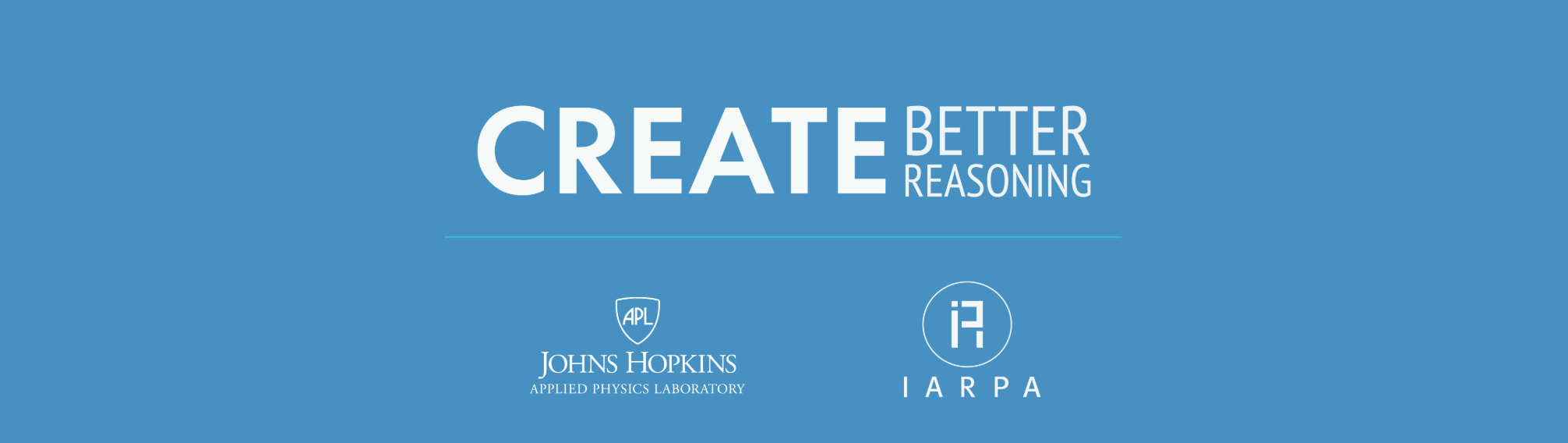 What are participants saying about the CREATE Research Study?“I enjoy these kinds of brain teasers. I feel like they keep me sharp. I’d do these for a living if it was possible!”“I have never been in a program that challenged my mind like this does. I thrive on this type of work. I learn how other people think/reason and it's always fulfilling when all of the answers are attained! (Hopefully correct!)”“I like the chance to pretend I am a super-spy and to feel like my bent toward solving puzzles might actually serve some useful purpose.”Join the CREATE research study!The CREATE research study is approved under JHMI IRB00200712. Principal Investigators: Kathleen Straub, Ph.D. and Rebecca Rhodes, Ph.D.